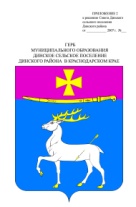 АДМИНИСТРАЦИЯ ДИНСКОГО СЕЛЬСКОГО ПОСЕЛЕНИЯДИНСКОГО РАЙОНАПОСТАНОВЛЕНИЕот    01.02.2016  			                                  		                      №  82 станица ДинскаяОб утверждении требований к определению нормативных                             затрат на обеспечение функций администрации Динского сельского поселения Динского района и подведомственных ей муниципальных казенных учрежденийВ соответствии с пунктом 2 части 4 статьи 19 Федерального закона от 5 апреля 2013 года № 44-ФЗ «О контрактной системе в сфере закупок товаров, работ, услуг для обеспечения государственных и муниципальных нужд», руководствуясь статьями 32, 66 Устава Динского сельского поселения Динского района, постановлением администрации Динского сельского поселения Динского района от 31 декабря 2015 года № 1860 «Об установлении требований к порядку разработки и принятия правовых актов о нормировании в сфере закупок товаров, работ, услуг для обеспечения муниципальных нужд Динского сельского поселения Динского района, содержанию указанных актов и обеспечению их исполнения», п о с т а н о в л я ю:  1. Утвердить требования к определению нормативных затрат на обеспечение функций администрации Динского сельского поселения Динского района и подведомственных ей муниципальных казенных учреждений (далее – Требования), согласно приложению к настоящему постановлению.2. Финансово-экономическому отделу администрации Динского сельского поселения Динского района (Фисенко) обеспечить размещение настоящего постановления на официальном сайте администрации Динского сельского поселения Динского района www.dinskoeposelenie.ru в информационно-телекоммуникационной сети «Интернет».  3. Контроль за выполнением настоящего постановления оставляю за собой.  4. Настоящее постановление вступает в силу с момента его подписания и распространяет свои действия на правоотношения, возникшие с 1 января 2016 года.Глава Динского сельского поселения Ю.И.Шиян